http://comics.stuff.is/archive.htmlBaldo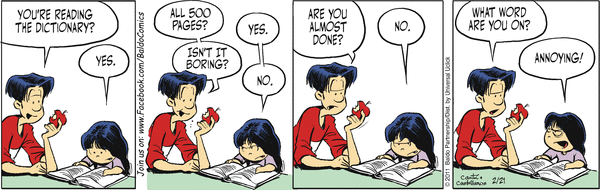 Zits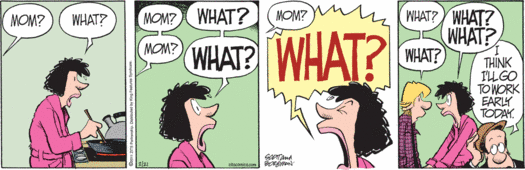 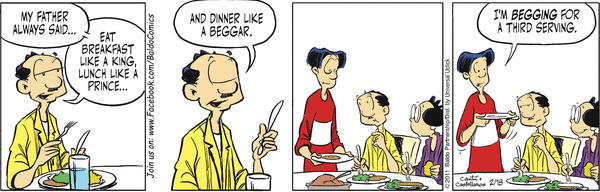 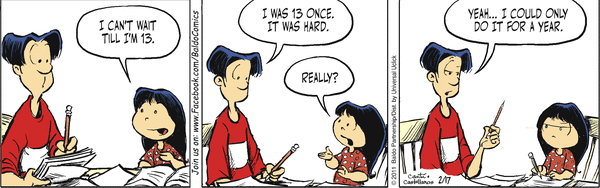 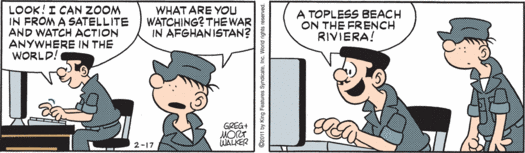 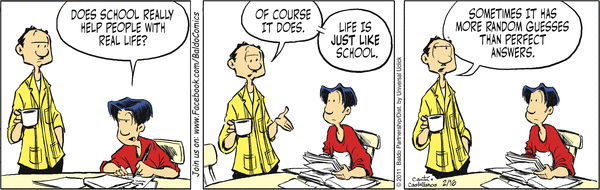 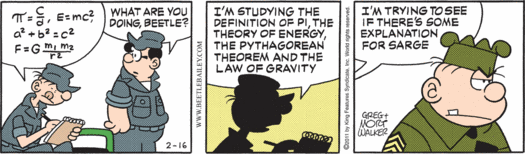 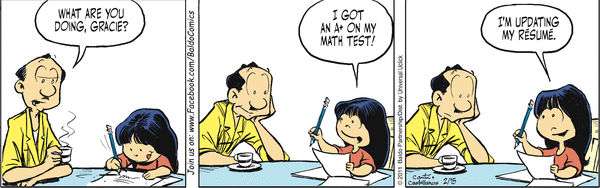 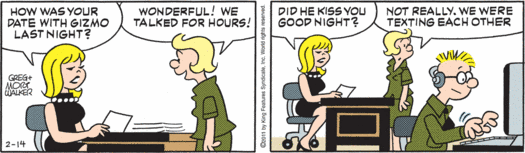 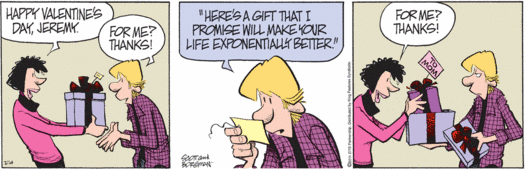 